Цвета запрашивайте у менеджераВсе цены указаны с НДСПредоставляются скидки от объема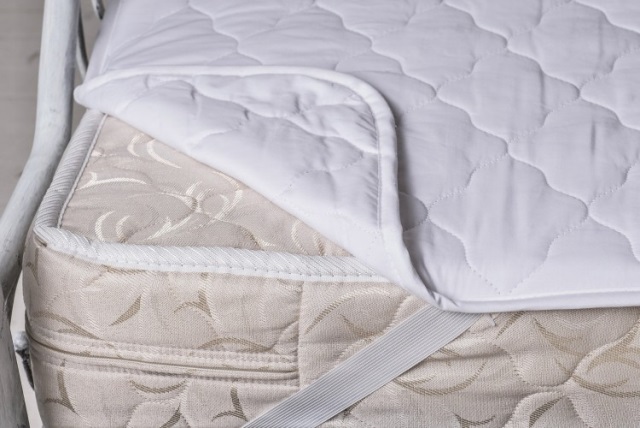 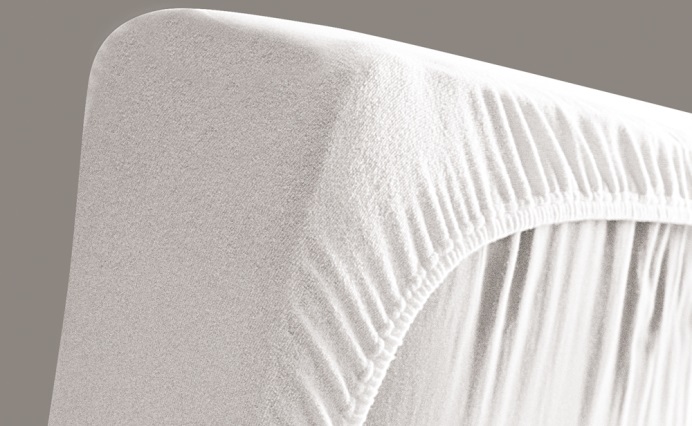 наматрасник синтепон/бамбук                наматрасник непромокаемый 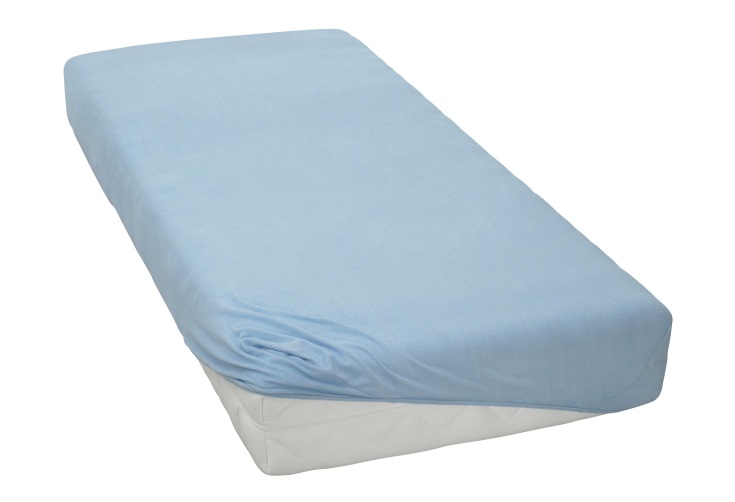 простыня на резинке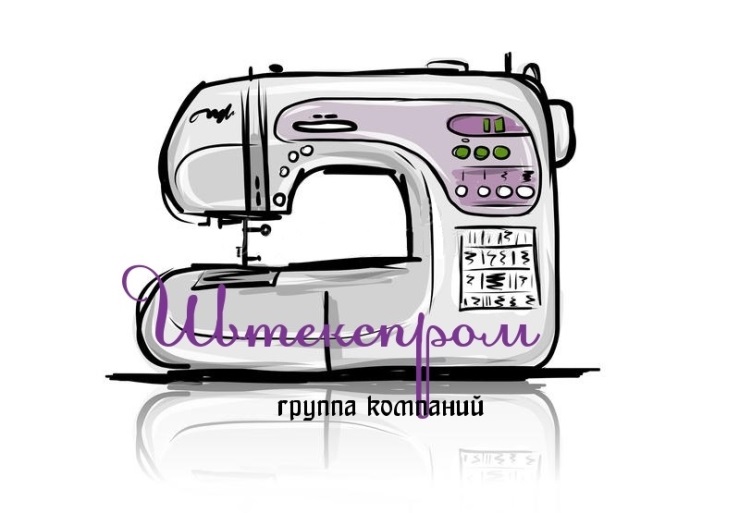 ООО Группа Компаний ИВТЕКСПРОМ                                                                                                                                                   Т/факс: (4932)344-615, 8-905-109-46-15                                                                                                                                                                                   сайт:ivteksprom.rue-mail: sale@ivteksprom.ruКонтактное лицо: ЕвгенияНаматрасник  бережный  CARESS ( непромокаемый)  Наматрасник  бережный  CARESS ( непромокаемый)  Наматрасник  бережный  CARESS ( непромокаемый)  Наматрасник  бережный  CARESS ( непромокаемый)  Наматрасник  бережный  CARESS ( непромокаемый)  Непромокаемый наматрасник CARESS  60*120/20285,0010шт10штНепромокаемый наматрасник CARESS  80*200/20492,0010шт10штНепромокаемый наматрасник CARESS  90*200/20510,0010шт10штНепромокаемый наматрасник CARESS  100*200/20552,006шт6штНепромокаемый наматрасник CARESS  120*200/20610,006шт6штНепромокаемый наматрасник CARESS  140*200/20700,006шт6штНепромокаемый наматрасник CARESS  160*200/20762,006шт6штНепромокаемый наматрасник CARESS  180*200/20828,006шт6штНепромокаемый наматрасник CARESS  200*200/20910,006шт6штНаматрасник практичный DOUBLE JERSEYНаматрасник практичный DOUBLE JERSEYНаматрасник практичный60*200/15250,006шт6штНаматрасник практичный90*200/20475,006шт6штНаматрасник практичный120*200/20565,006шт6штНаматрасник практичный140*200/20610,006шт6штНаматрасник практичный160*200/20685,006шт6штНаматрасник практичный180*200/20705,006шт6штНаматрасник практичный200*200/20760,006шт6штНаматрасник практичный DOUBLE JERSEY (непромокаемый с мембраной)Наматрасник практичный DOUBLE JERSEY (непромокаемый с мембраной)Наматрасник практичный DOUBLE JERSEY (непромокаемый с мембраной)Наматрасник практичный DOUBLE JERSEY (непромокаемый с мембраной)Наматрасник практичный DOUBLE JERSEY (непромокаемый с мембраной)Наматрасник практичный60*200/15300,006шт6штНаматрасник практичный90*200/20552,006шт6штНаматрасник практичный120*200/20660,006шт6штНаматрасник практичный140*200/20768,006шт6штНаматрасник практичный160*200/20840,006шт6штНаматрасник практичный180*200/20915,006шт6штНаматрасник практичный200*200/20985006шт6штПРОСТЫНЯ ТРИКОТАЖНАЯ "Лакоста"ПРОСТЫНЯ ТРИКОТАЖНАЯ "Лакоста"Простыня на резинке трикотажная Лакоста80*200/20275,0010шт10штПростыня на резинке трикотажная Лакоста90*200/20295,0010шт10штПростыня на резинке трикотажная Лакоста120*200/20335,0010шт10штПростыня на резинке трикотажная Лакоста140*200/20365,0010шт10штПростыня на резинке трикотажная Лакоста160*200/20390,008шт8штПростыня на резинке трикотажная Лакоста180*200/20420,008шт8штПростыня на резинке трикотажная Лакоста200*200/20445,008шт8штПРОСТЫНЯ ТРИКОТАЖНАЯ плотность 120гр хлопок 100%ПРОСТЫНЯ ТРИКОТАЖНАЯ плотность 120гр хлопок 100%ПРОСТЫНЯ ТРИКОТАЖНАЯ плотность 120гр хлопок 100%Простыни трикотажные на резинке 80*200/20235,0010 шт10 штПростынь на резинке трикотажная90*200/20250,0010 шт10 штПростынь на резинке трикотажная120*200/20290,0010 шт10 штПростынь на резинке трикотажная140*200/20315,0010 шт10 штПростынь на резинке трикотажная160*200/20340,0010 шт10 штПростынь на резинке трикотажная180*200/20365,0010 шт10 штПростынь на резинке трикотажная200*200/20390,0010 шт10 штПРОСТЫНЯ ТРИКОТАЖНАЯ ЛЮКС плотность 140гр хлопок 100%ПРОСТЫНЯ ТРИКОТАЖНАЯ ЛЮКС плотность 140гр хлопок 100%ПРОСТЫНЯ ТРИКОТАЖНАЯ ЛЮКС плотность 140гр хлопок 100%ПРОСТЫНЯ ТРИКОТАЖНАЯ ЛЮКС плотность 140гр хлопок 100%ПРОСТЫНЯ ТРИКОТАЖНАЯ ЛЮКС плотность 140гр хлопок 100%Простыни трикотажные на резинке 80*200/20280,0010шт10штПростынь на резинке трикотажная90*200/20310,0010шт10штПростынь на резинке трикотажная120*200/20355,0010шт10штПростынь на резинке трикотажная140*200/20370,0010шт10штПростынь на резинке трикотажная160*200/20400,0010шт10штПростынь на резинке трикотажная180*200/20425,0010шт10штПростынь на резинке трикотажная200*200/20450,0010шт10штПРОСТЫНЯ МАХРОВАЯПрост на рез эргоном махровая80*200/20320,0010шт10штПрост на рез эргоном махровая90*200/20340,0010шт10штПрост на рез эргоном махровая120*200/20390,006шт6штПрост на рез эргоном махровая140*200/20425,006шт6штПрост на рез эргоном махровая160*200/20460,006шт6штПрост на рез эргоном махровая180*200/20480,006шт6штПрост на рез эргоном махровая200*200/20505,006шт6штПРОСТЫНЯ ПОПЛИНПростыня на резинке поплин80*200/20296,0010 шт10 штПростынь на резинке  поплин90*200/20335,0010 шт10 штПростынь на резинке поплин120*200/20387,0010 шт10 штПростынь на резинке поплин140*200/20425,0010 шт10 штПростынь на резинке поплин160*200/20460,0010 шт10 штПростынь на резинке поплин180*200/20475,0010 шт10 штПростынь на резинке поплин200*200/20505,0010 шт10 штНаматрасники синтепон(Стеганное полотно: наполнитель-синтепон 100гр/м2; ткань-полиэстер 75гр/м2)Наматрасники синтепон(Стеганное полотно: наполнитель-синтепон 100гр/м2; ткань-полиэстер 75гр/м2)Наматрасники синтепон(Стеганное полотно: наполнитель-синтепон 100гр/м2; ткань-полиэстер 75гр/м2)Наматрасник размер 70*200синтепон, упаковка-конверт пвх + спанбонд220Наматрасник размер 80*200синтепон, упаковка-конверт пвх + спанбонд238Наматрасник размер 90*200синтепон, упаковка-конверт пвх + спанбонд256Наматрасник размер 120*200синтепон, упаковка-конверт пвх + спанбонд310Наматрасник размер 140*200синтепон, упаковка-конверт пвх + спанбонд343Наматрасник размер 160*200синтепон, упаковка-конверт пвх + спанбонд380Наматрасник размер 180*200синтепон, упаковка-конверт пвх + спанбонд415Наматрасник размер 220*200синтепон, упаковка-конверт пвх + спанбонд485Наматрасники Бамбук (Стеганное полотно: наполнитель-бамбук100гр/м2; ткань-полиэстер 75гр/м2)Наматрасники Бамбук (Стеганное полотно: наполнитель-бамбук100гр/м2; ткань-полиэстер 75гр/м2)Наматрасники Бамбук (Стеганное полотно: наполнитель-бамбук100гр/м2; ткань-полиэстер 75гр/м2)Наматрасник размер 70*200бамбук, упаковка-конверт пвх + спанбонд225Наматрасник размер 80*200бамбук, упаковка-конверт пвх + спанбонд244Наматрасник размер 90*200бамбук, упаковка-конверт пвх + спанбонд260Наматрасник размер 120*200бамбук, упаковка-конверт пвх + спанбонд315Наматрасник размер 140*200бамбук, упаковка-конверт пвх + спанбонд352Наматрасник размер 160*200бамбук, упаковка-конверт пвх + спанбонд388Наматрасник размер 180*200бамбук, упаковка-конверт пвх + спанбонд426Наматрасник размер 220*200бамбук, упаковка-конверт пвх + спанбонд499